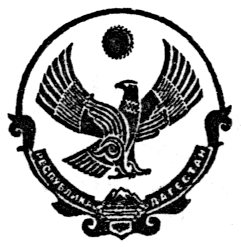 РЕСПУБЛИКА ДАГЕСТАНФИНАНСОВО - БЮДЖЕТНЫЙ ОТДЕЛ   МР  « ЦУНТИНСКИЙ  РАЙОН »368412, сел.Кидеро,  раб.тел. 55-06-31                                                                                                                                                                               =====================================================================Отчетоб  исполнении  консолидированного  бюджетаМР  « Цунтинский  район »  по  доходам  и  расходам  за 2017  года            В  целях  дальнейшего  совершенствования  бюджетного  процесса   в  МР « Цунтинский район »  и  повышения  эффективности  бюджетных  расходов  на  среднесрочную  перспективу, финансово-бюджетным отделом  администрации  муниципального  района   утверждены   и  реализовываются  мероприятия, направленные  на  решение  следующих  основных задач:- обеспечение  полноты  учета  и  прогнозирования  налоговых  доходов  консолидированного  бюджета  муниципального  района  «Цунтинский район»  на среднесрочную  перспективу;- осуществление  муниципального (внутреннего) контроля  в  органах  исполнительной  власти  местного  самоуправления  и  муниципальных учреждениях  и  организациях  муниципального  образования  по эффективному  использованию  бюджетных  средств ;- недопущения  принятия  органами  местного  самоуправления  районной  администрации  и  администраций  поселений, муниципальными учреждениями  и  организациями  решений , влекущих  дополнительные  расходы  бюджета  муниципального  образования .       Исполнение  доходной  части  бюджета  МР  «Цунтинский район»     Прогноз  налоговых  и  неналоговых  доходов  консолидированного  бюджета  муниципального  района  « Цунтинский  район»  на  2017  год  определен  в  объеме  42 172,3  тыс. рублей, что  в  1,09  раза  выше  к  бюджету 2016 года  (109 %),  в том  числе  бюджета  муниципального  района  - 39 880,3 тыс. рублей,  или  109 %  к  уровню  2016  года .        С целью  повышения  заинтересованности  органов  местного  самоуправления  в  увеличении  собственных  налоговых  доходов и стимулирования  в  наращивании  налоговой  базы  в  муниципальных  районах  дополнительно  передана  доля  налога  на  доходы  физических  лиц ,  подлежащая  зачислению  в  бюджет  республики ,  на  местный  уровень ,  и  с 1 января  2015  года  норматив  зачисления  НДФЛ  в  районный  бюджет  установлен  в  размере   62 проц. , в  бюджеты  поселений  - 2 проц.    Налог  на  доходы  физических  лиц  в  консолидированный  бюджет                    МР  «Цунтинский район»  на  2017  год  определен  в  сумме  32 421,7 тыс. рублей, из  них  31 775,7 тыс. рублей  -  в  районный  бюджет,  в местные  бюджеты  поселений - 646,0  тыс. рублей.      Кроме  того, с 1 января  2014  года  в  соответствии  с  внесенными  изменениями  в  Бюджетный  кодекс  РФ  для  создания  муниципальных  дорожных  фондов, передано в  местные  бюджеты  10 %  акцизов  на  ГСМ,                                       и  на  2017  год  поступления  в  районный  бюджет  прогнозированы  в  сумме  4 931,6 тыс. рублей.   Прогноз  поступления  единого  налога  на  вмененный  доход  для  отдельных  видов  предпринимательской  деятельности  на  2017  год  определен  в сумме  387,0  тыс. рублей.  Прогноз  по  неналоговым  доходам  бюджета  муниципального  района                               на  2017  год  определен  в  сумме  294,0  тыс. рублей.   Основными  доходными  источниками  бюджета  района  на  2017  год  остаются  налог  на  доходы  физических  лиц  - 76,87 %  в  объеме  налоговых и  неналоговых  доходов, акцизы  на  ГСМ  - 11,69 % .       Объем  финансовой  помощи  из  республиканского  бюджета  Республики  Дагестан   в  2017  году  предусмотрен  Законом  Республики  Дагестан                            «  О  республиканском  бюджете  Республики  Дагестан  на  2017  год  и  на плановый  период  2018  и  2019  годов »  в  сумме  295 344,9  тыс. рублей,                     в том  числе:- дотация  на выравнивание  бюджетной  обеспеченности – 62 330,0 тыс. рублей;- субсидии  составили  - 5 265,1 тыс. рублей; - субвенции  - 227 749,8 тыс. рублей, в  том  числе  субвенции  бюджетам  поселений  -  23 856,0 тыс. рублей;- иные межбюджетные трансферты – 0,0Общий  объем  доходов  консолидированного  бюджета  МР « Цунтинский район»  на  2017  год  утвержден  в  объеме  334 404,8 тыс. рублей,  в  том числе  районного   бюджета  332 112,8  тыс. рублей.              С  учетом  внесенных  изменений  в Закон  Республики  Дагестан  « О респуб-ликанском  бюджете  Республики  Дагестан  на  2017  год  и  на плановый  период  2018  и  2019 годов », объем  уточненного  бюджета  Цунтинского  района  по  доходам   составил  на 2017г. -  364 027,3 тыс. рублей, в  том  числе   районного  бюджета – 361 735,3  тыс. рублей,   бюджетов   поселений – 26 148,0  тыс. рублей.           Уточненные  показатели  консолидированного  бюджета  МР «Цунтинский  район»  за  2017 год  в объеме – 364 027,3 по  доходам  исполнены  в  сумме  360 169,1  тыс. рублей, или  на 98,94 %  к  годовым  бюджетным  назначениям, в  том  числе:              - доходная  часть  бюджета  района  исполнена  в  объеме – 358 269,2  тыс. рублей,  или  99,04  %  к  годовым  бюджетным   назначениям (361 735,3);- доходы  сельских  бюджетов  поселений  исполнены  в  объеме  25 755,9  тыс. руб.,  или  98,5 проц. к  годовым  бюджетным  назначениям (26 148,0  ).Основные показатели исполнения бюджета  МР « Цунтинский район»по  доходам  за   2017  год:                                                                                                                                                                        (тыс. рублях)      Приведенные  выше  отчетные  данные  показывают, что  в  структуре  доходов  бюджета  муниципального  образования   превалируют  доходы  в  виде  безвозмездных  поступлений  из  республиканского  бюджета  РД , которые составили – 88,4 проц.  в  общем  объеме  поступлений ,  налоговые  и  неналоговые  доходы – 11,6 проц.Сведенияо  расходах  на  содержание  органов  местногосамоуправления   МР  "Цунтинский  район"на  2017 года        Глава  Администрации        МР « Цутинский район »                                                                                                   Магомединов  П.Ш.НаименованиеУтвержденныйбюджетна  2016 г.Уточненныйбюджетна  2016 г.ИсполнениеНа 2016г.%  исполнения кНазначениям плана% исполненияназначениямк уточненному бюджетуДоходы:39 059,942172,341780,310799,0 Налоговые   доходы   38 765,941872,341473,010799,0Налог  на  доходы  физических лиц30776,032421,732419,2105100Акцизы  на ГСМ4590,94931,64931,6    107100Единый налог на вмененный доход387,0387,0394,2102102упрощенной системы налогообложения670,0670,0160,623,82,38Налоги 1772,02125,8010Государственная пошлина50,050,0184,1368368Земельный  налог810,0810,0692,385,485,4Налог на имущество физических лиц830,0830,0547,465,965,9Неналоговые доходы294,0300307,3102103Доходы от использования имущества, находящегося в государственной и муниципальной собственности, оказаниеплатных услуг0012,4Плата за негативное воздействие на окружающую среду001,0Штрафы, санкции, возмещение ущерба294,0300,0213,971,072,0Прочие  неналоговые  доходы ( невыясненные294,0300,079,96Безвозмездные   поступления295334,9321854,9321854,9108,9100,0Дотации62330,062330,062330,0100,0100,0Субвенции  227749,8226973,8226973,899,6100,0 субсидии5265,12750,32750,352,2100,0Остатки субсидий ( возврат)Взаимные расчеты29800,929800,9100  Всего: 332112,8364027,3360169,1108,498,9